商品券取扱登録店申込書☆商品券事業は会員の皆様の多くの登録により商品券利用の幅が広がり、より利便性が高まります。☆取扱店舗一覧に掲載されることで広告効果も期待できます。☆全ての申込店より下記「誓約書」が入った本申込書を提出していただきます。令和　5年　　月　　日＊登録希望する商品券種に☑を入れてください。（両方の登録可。別途、登録手数料がかかる場合があります。詳細は別紙参照。）・□将軍藤小判（紙による商品券）・□将軍藤ペイ（キャッシュレス商品券）→お申込みいただける方は裏面にもご記入下さい＊説明会の参加を希望する日程について☑を入れてください＊「将軍藤ペイ」（キャッシュレス商品券）締切：令和5年6月30日（金）17時登録等に時間を有するため、6月30日までとなります。遅れますと、7月5日・6日の説明会に備品等の配布ができかねます。ご協力をお願いします。＊「将軍藤小判」(紙による商品券)締切：令和5年7月14日（金）17時7月14日までに提出いただければ、8月1日から引換販売する際に購入者にお渡しする登録店一覧に掲載します。－－－－－－－－－－－－－－－－－－－－－－－－－－－－－－－－－－－－－－－－－－－誓約書  私は、申込みにあたり以下の事項を厳守することを誓約します。（下の□に✓を入れて下さい。）□物品及びサービス等の販売を伴わない未使用商品券の受入れ並びに同商品券の商工会への換金依頼を行わないこと□商品券事業の概要を確認済み（別紙参照）　　　(ＦＡＸ:72-4122／電話：72-4121)将軍藤ペイ　詳細情報について昨年も将軍藤ペイを登録された事業者で同じメールアドレス、振込口座の場合は下部の記入は省略できます。□（昨年も登録している事業者限定）昨年と同様のメールアドレス、振込口座でよい。　→下部の記載は省略いただき、FAX（0942-72-4122）を送信ください。□将軍藤ペイに初めて登録する。もしくは、昨年と異なる内容にする。　→下記に必要情報を記載いただき、FAX（0942-72-4122）を送信ください。１．ログイン情報（担当者メールアドレスが店舗担当者画面のログインIDになります）※担当者メールアドレスをお持ちでない場合は空欄で結構です。小郡市商工会よりログインIDをお知らせします。２．店舗情報（スマホの「利用可能店舗」に表示する内容です）３．換金金額の振込先（2.～3.はPCの店舗担当者画面からも変更可能です）日程希望時間帯令和5年7月5日(水)□10：00～　　□14：00～　　□18：00～令和5年7月6日(木)□10：00～　　□14：00～その他□（7月7日～14日までに商工会へお越し下さい）郵便番号〒　　　-事業所住所(店舗所在地)事業所名代表者名　　　　　　　　　　　　　　　　㊞主な取扱品目・サービス電話番号ＦＡＸ番号会員区分(該当に☑を入れて下さい)□会員　　□非会員日程日程希望時間帯希望時間帯令和5年7月5日(水)令和5年7月5日(水)□10：00～　　□14：00～　　□18：00～□10：00～　　□14：00～　　□18：00～令和5年7月6日(木)令和5年7月6日(木)□10：00～　　□14：00～□10：00～　　□14：00～その他その他□（7月7日～14日までに商工会へお越し下さい）□（7月7日～14日までに商工会へお越し下さい）日程希望時間帯希望時間帯令和5年7月5日(水)□10：00～　　□14：00～　　□18：00～□10：00～　　□14：00～　　□18：00～令和5年7月6日(木)□10：00～　　□14：00～□10：00～　　□14：00～その他□（7月7日～14日までに商工会へお越し下さい）□（7月7日～14日までに商工会へお越し下さい）日程希望時間帯令和5年7月5日(水)□10：00～　　□14：00～　　□18：00～令和5年7月6日(木)□10：00～　　□14：00～その他□（7月7日(金)～14日(金)の期間に商工会へお越し下さい）事業所名担当者メールアドレス（ログインID）　　　　　　　　＠担当者名ジャンルアイコン・1つ選択・該当ない場合は「その他」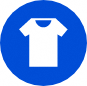 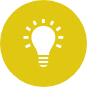 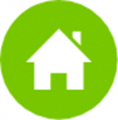 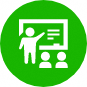 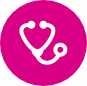 □　　　　　　　　　　□　　　　　　　　　□　　　　　　　　　□　　　　　　　 　　□住む　　　　　　　　　　　　　 医療　　　　　　　　　　　　　学び　　　　　　　　　　　　 暮らし　　　　　　　　　　　　 装い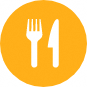 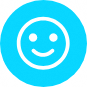 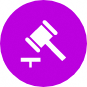 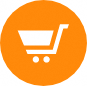 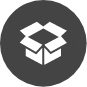 □　　　　　　　　　　□　　　　　　　　　□　　　　　　　　　□　　　　　　　 　　□造る　　　　　　　　　　　　　 遊び　　　　　　　　　　　　　 販売　　　　　　　　　　　　飲食　　　　　　　　　　　　 その他銀 行 名支 店 名銀行コード左づめでご記入ください支店コード・店番左づめでご記入ください左づめでご記入ください左づめでご記入ください左づめでご記入くださいフリガナ口座種類普通　　・　　当座普通　　・　　当座普通　　・　　当座普通　　・　　当座普通　　・　　当座普通　　・　　当座普通　　・　　当座口座名義口座番号